Отчёт о проведённых мероприятияхв рамках Недели безопасности дорожного движения2021-2022 учебного годав Муниципальном общеобразовательном бюджетном учреждении «Средняя общеобразовательная школа «Кудровский центр образования № 1»      В период с 06 по 17 сентября в МОБУ «СОШ «Кудровский ЦО № 1» проходила Неделя безопасности дорожного движения, которая призвана привлечь внимание обучающихся, воспитанников и родителей к вопросам безопасности дорожного движения.     Цель и задачи: расширить знания детей о правилах дорожного движения, развивать навыки безопасного поведения детей на дороге, показать необходимость соблюдения правил дорожного движения, развивать осмотрительность, осторожность на дороге.     В рамках Недели безопасности дорожного движения в школе и в дошкольных отделениях были проведены различные по форме мероприятия: беседы, классные часы, игры, викторины, конкурсы рисунков и поделок.  Во всех группах дошкольных отделений, классах школы, с обучающимися и воспитанниками проведены инструктажи по ПДД, правилам поведения в транспорте (в том числе в школьном автобусе), на проезжей части, во дворах.     С обучающимися 1-4 классов были проведены беседы «Осторожно, дорога!», «Мы – участники дорожного движения», «Безопасный путь Дом-школа -Дом». Проведена акция «Шагающий автобус». Обучающиеся начальных классов с интересом принимали участие в играх и викторинах на проверку знаний правил дорожного движения, сигналов светофора, правил поведения на дороге.    Интересными и познавательными были викторины и игры «Красный, жёлтый, зелёный», «Дорога без опасности», «Знатоки ПДД».     В 5-6 классах проведены беседы и классные часы на тему «Дорожные знаки и дорожная разметка», «Причины ДТП», «Это должен знать каждый».     В 7-8 классах проведены беседы на темы: «Я - пешеход!», «Правила для велосипедистов"».      В 9-11 классах проведены беседы на тему «Правила дорожного движения – правила жизни!». В конце каждого учебного дня Недели безопасности классными руководителями проводились пятиминутки по ПДД.     В течение "Недели БДД" были обновлены уголки безопасности в классах. Оформлены тематические стенды по ПДД для детей и родителей с важной информацией о ПДД. На стендах для родителей размещена информация о необходимости использования ремней безопасности и удерживающих устройств при перевозке детей в личном автомобиле.     В сентябре 2021года были проведены родительские собрания. На которых были затронул вопросы использования обучающимися и воспитанниками света возвращающих элементов, использования водителями и пассажирами ремней безопасности, детских удерживающих средств, о возрастных ограничениях самостоятельного появления детей на дорогах без сопровождения взрослых и вождении велосипедов, скутеров и мопедов. Были разъяснены меры ответственности детей и родителей за несоблюдение правил дорожного движения.Информация о проведённых мероприятиях размещается на сайте школы  https://kudrovo.vsevobr.ru/mobu-kudrovskaya-sosh-1/page-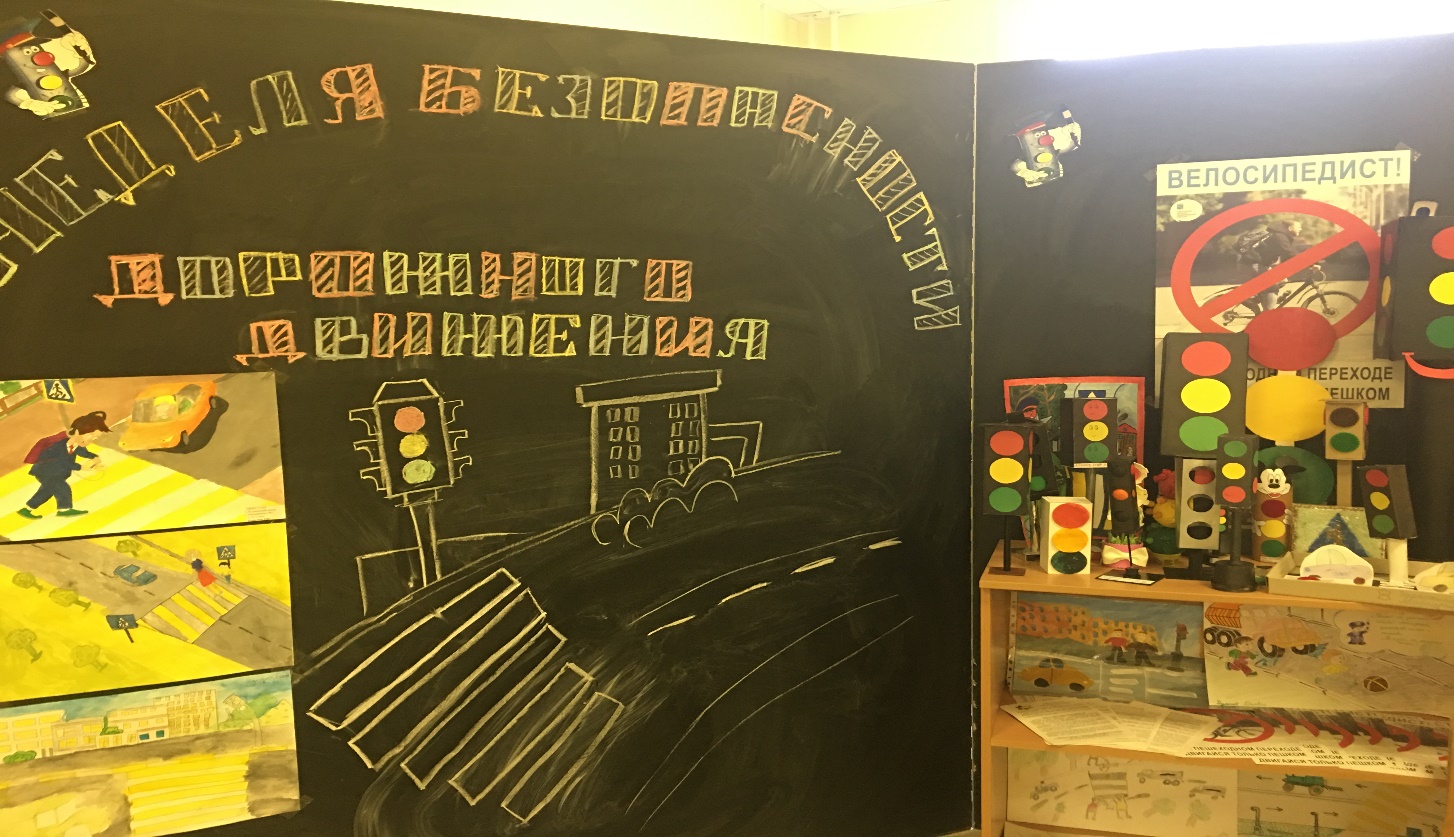 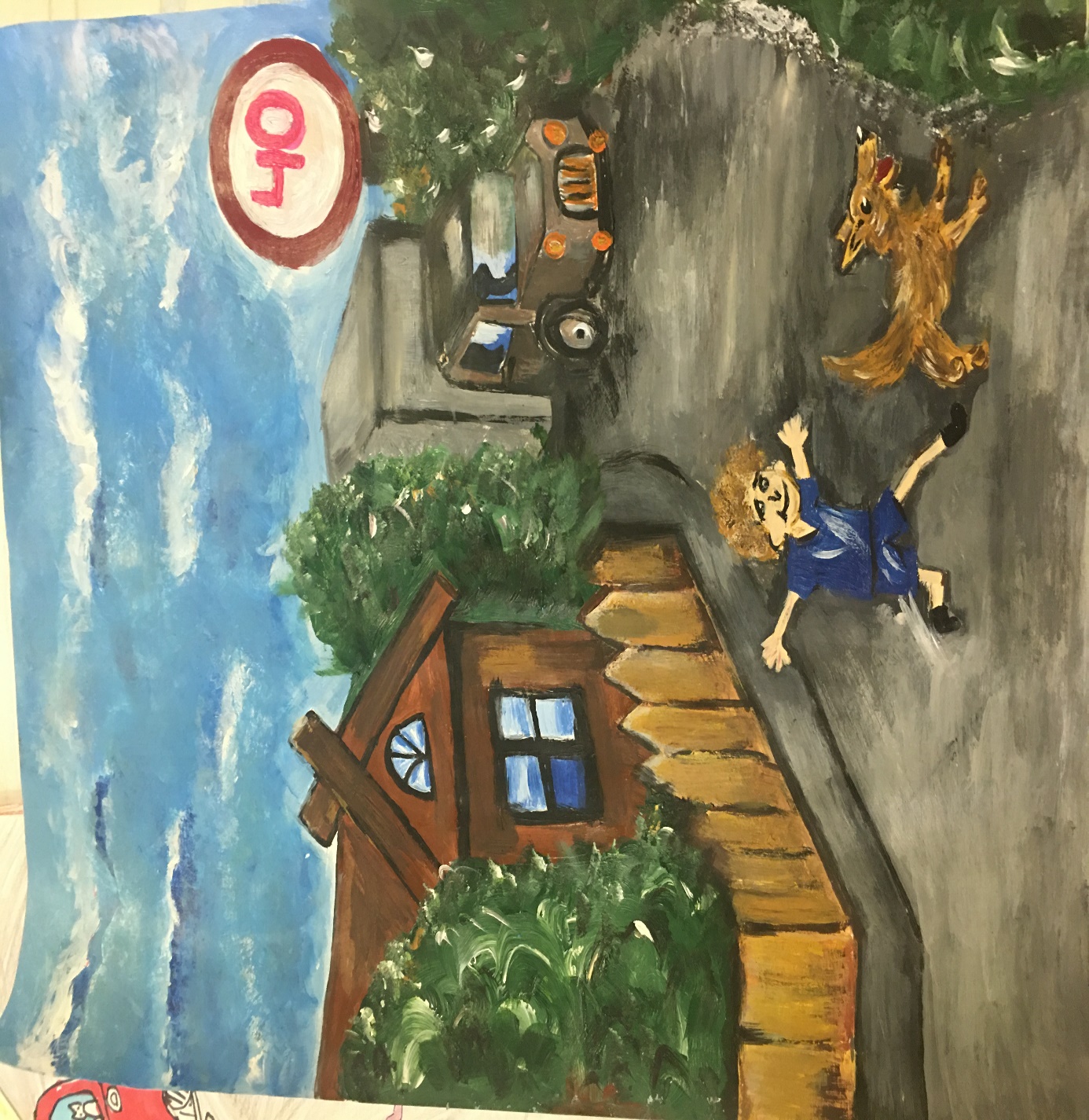 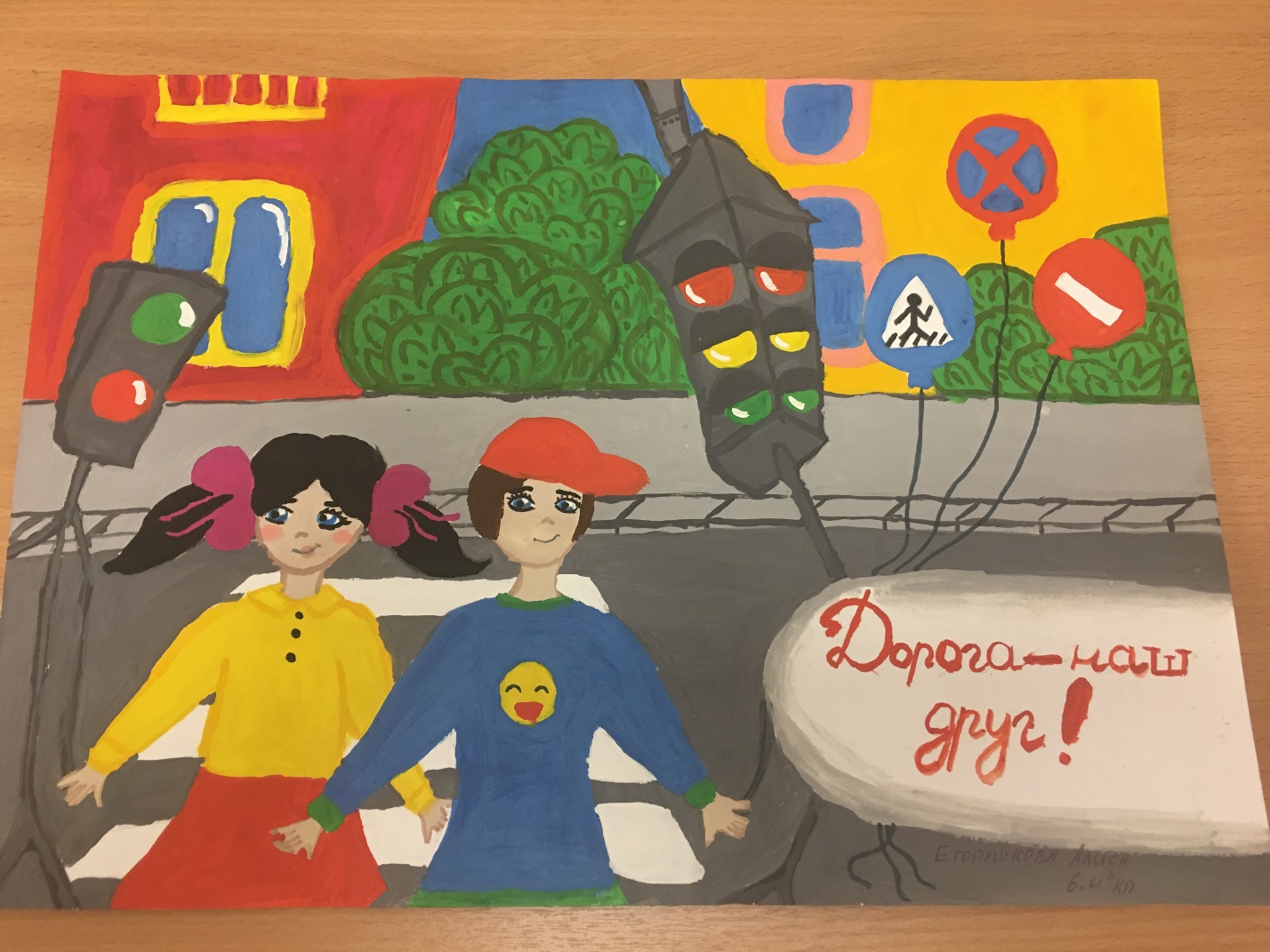 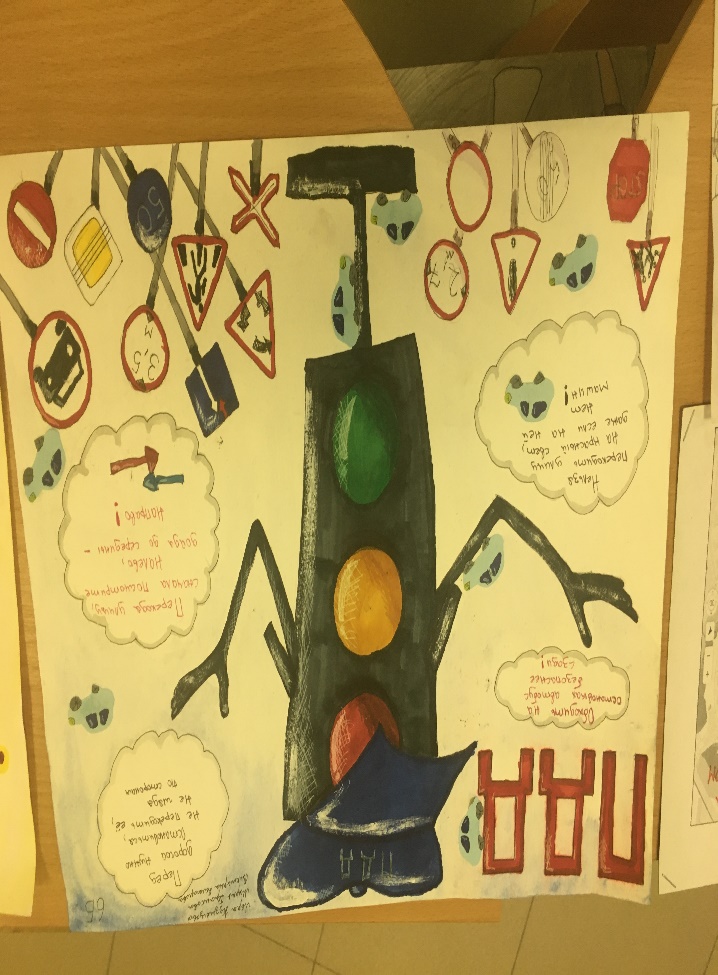 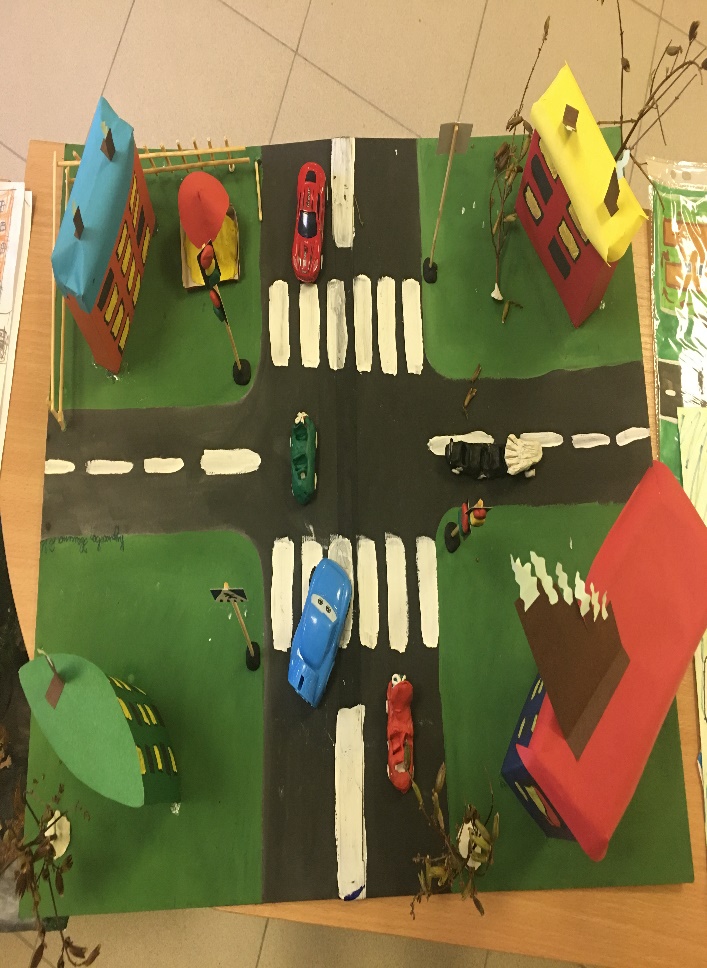 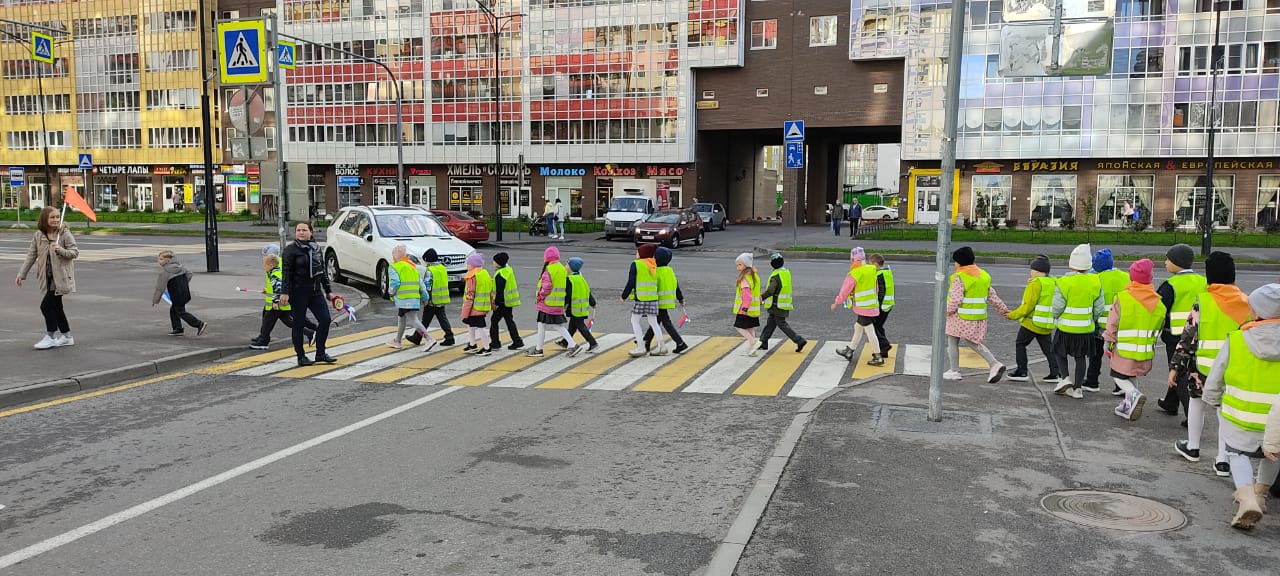 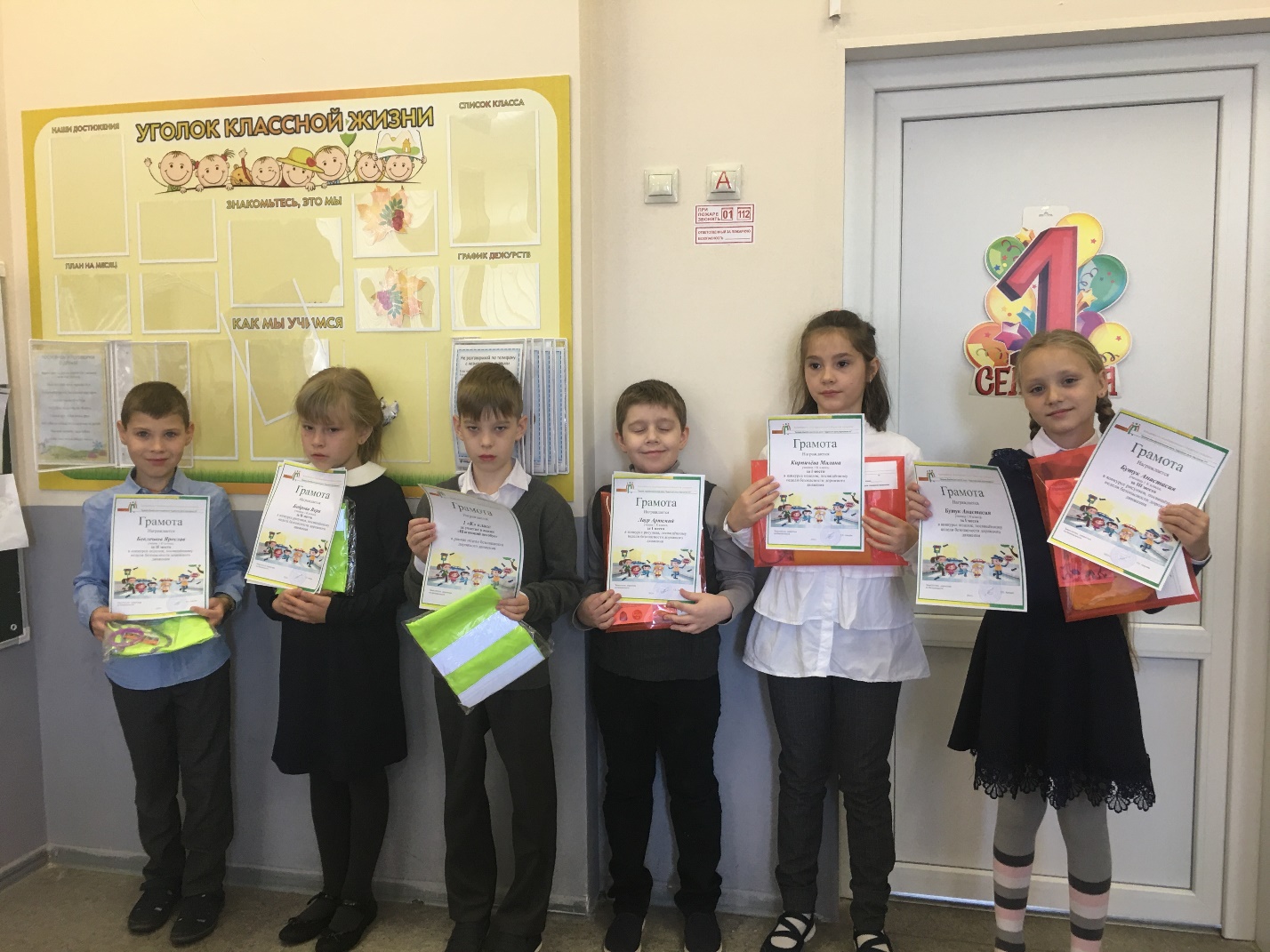 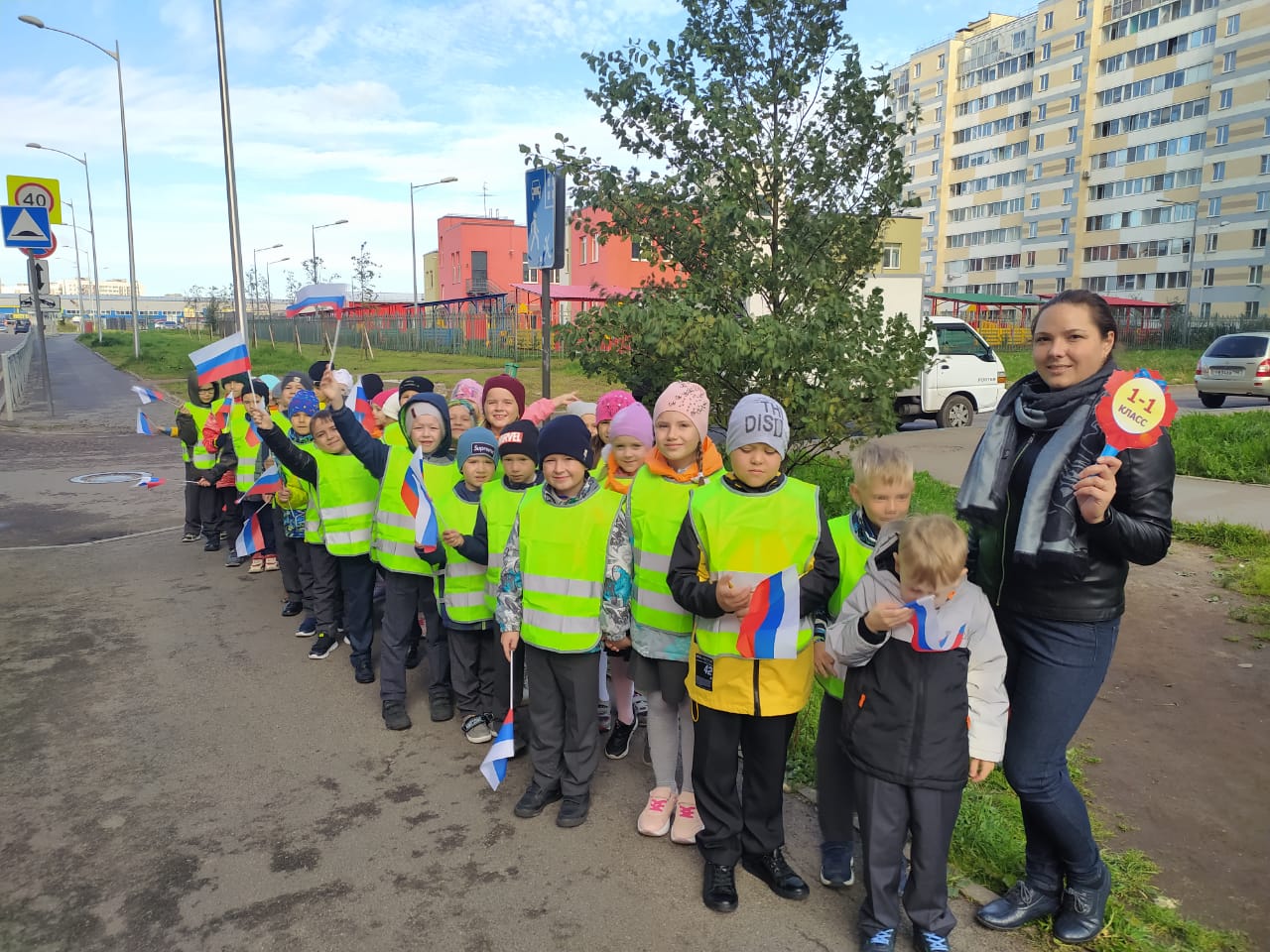 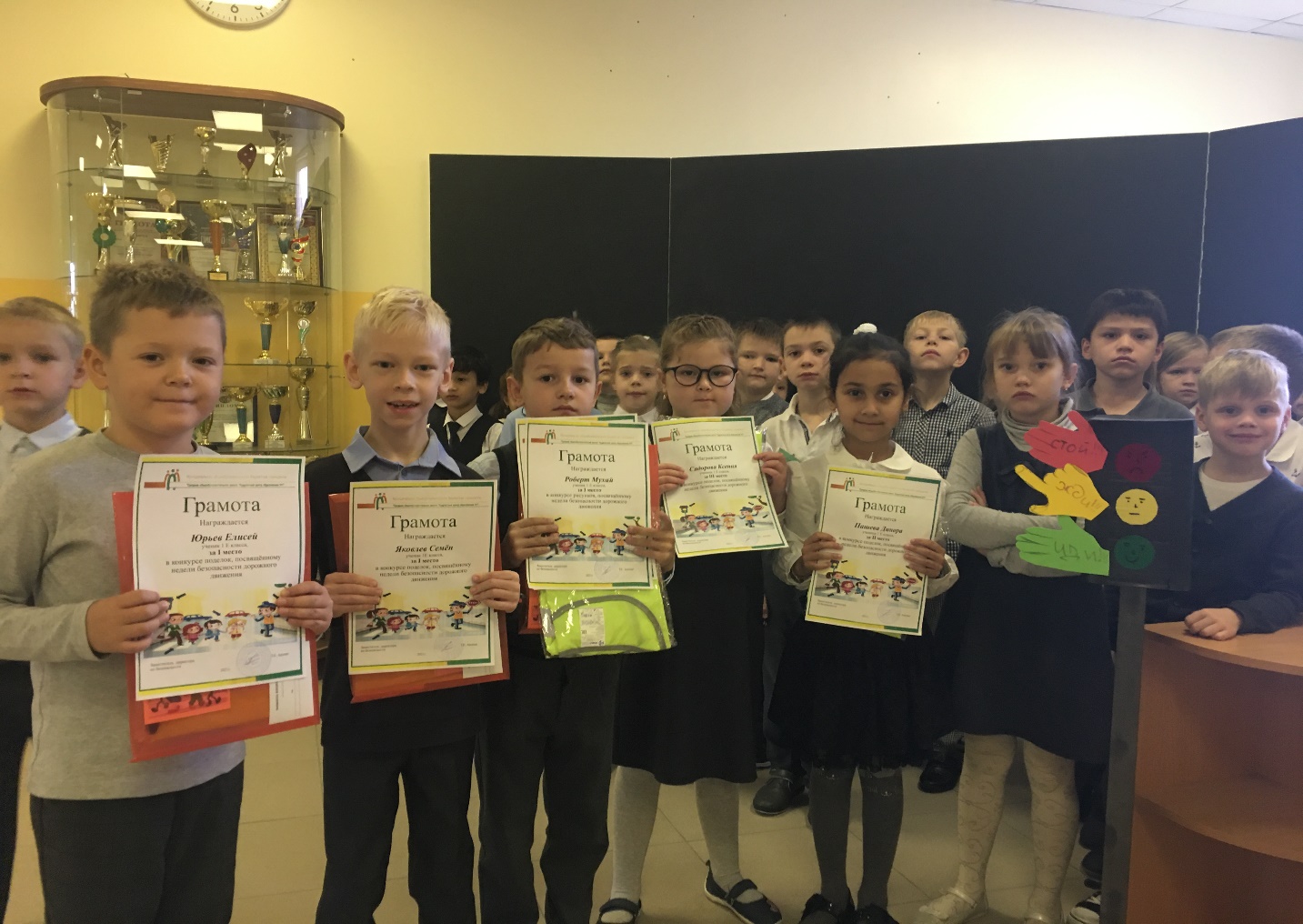 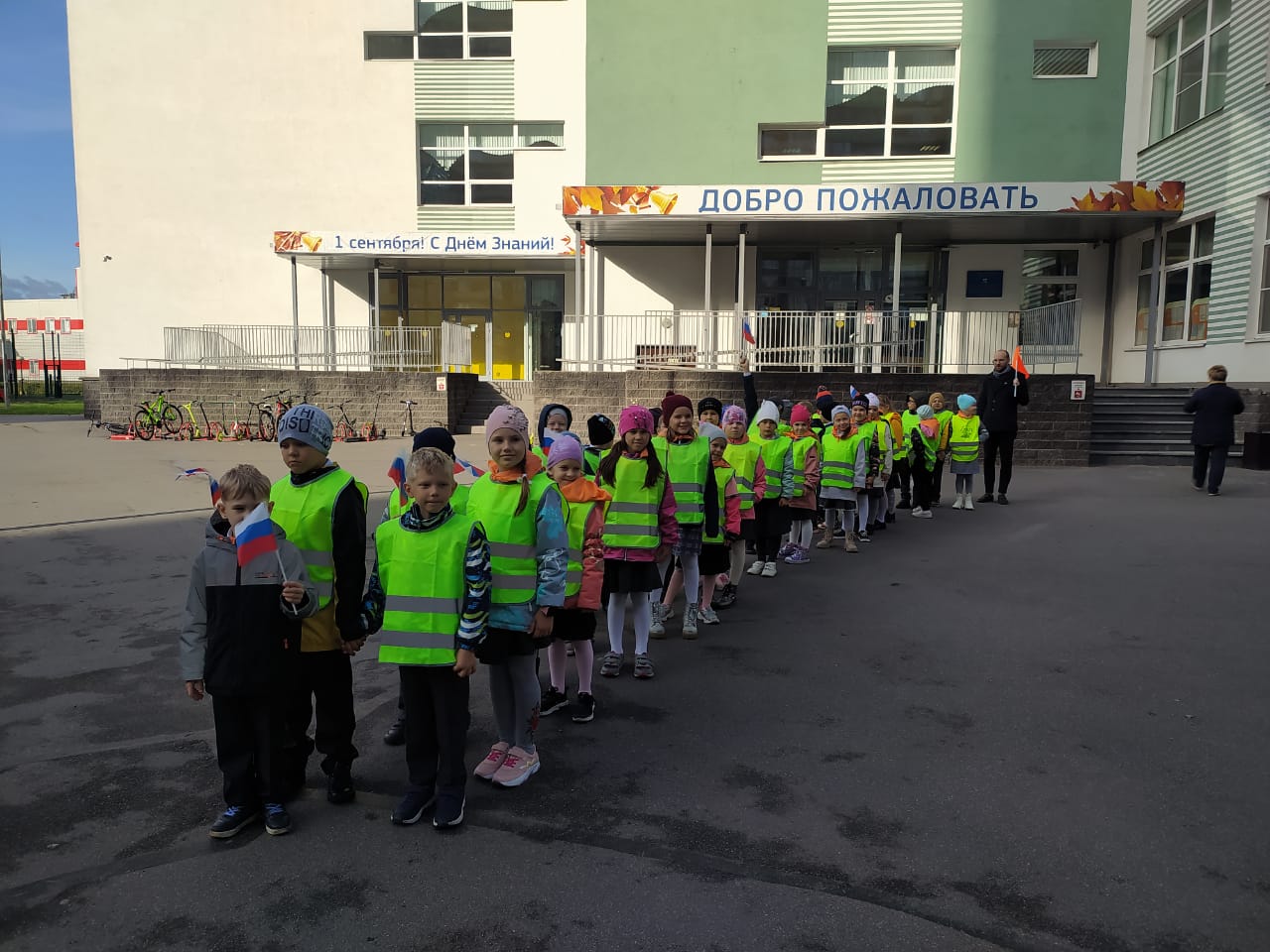 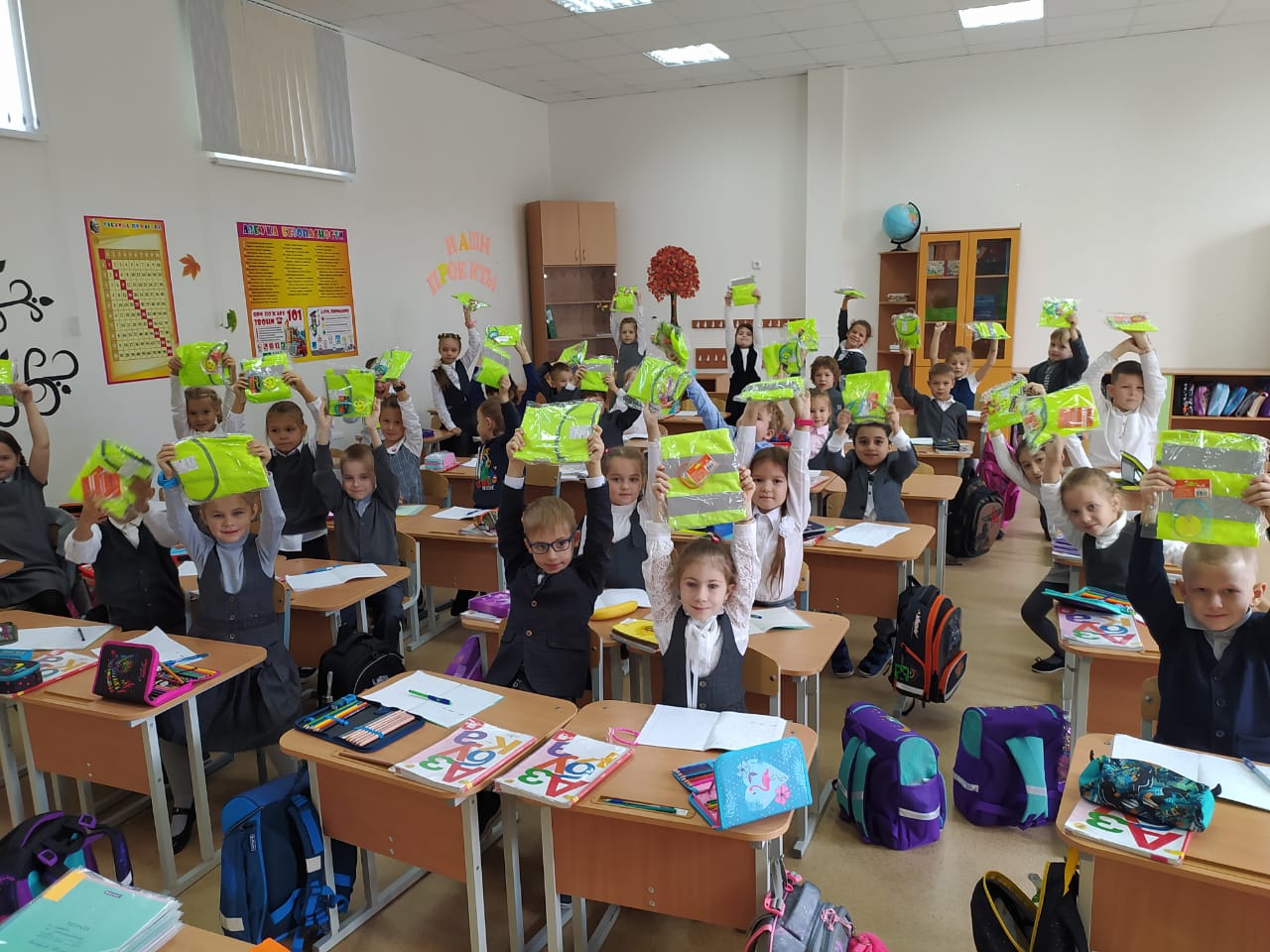 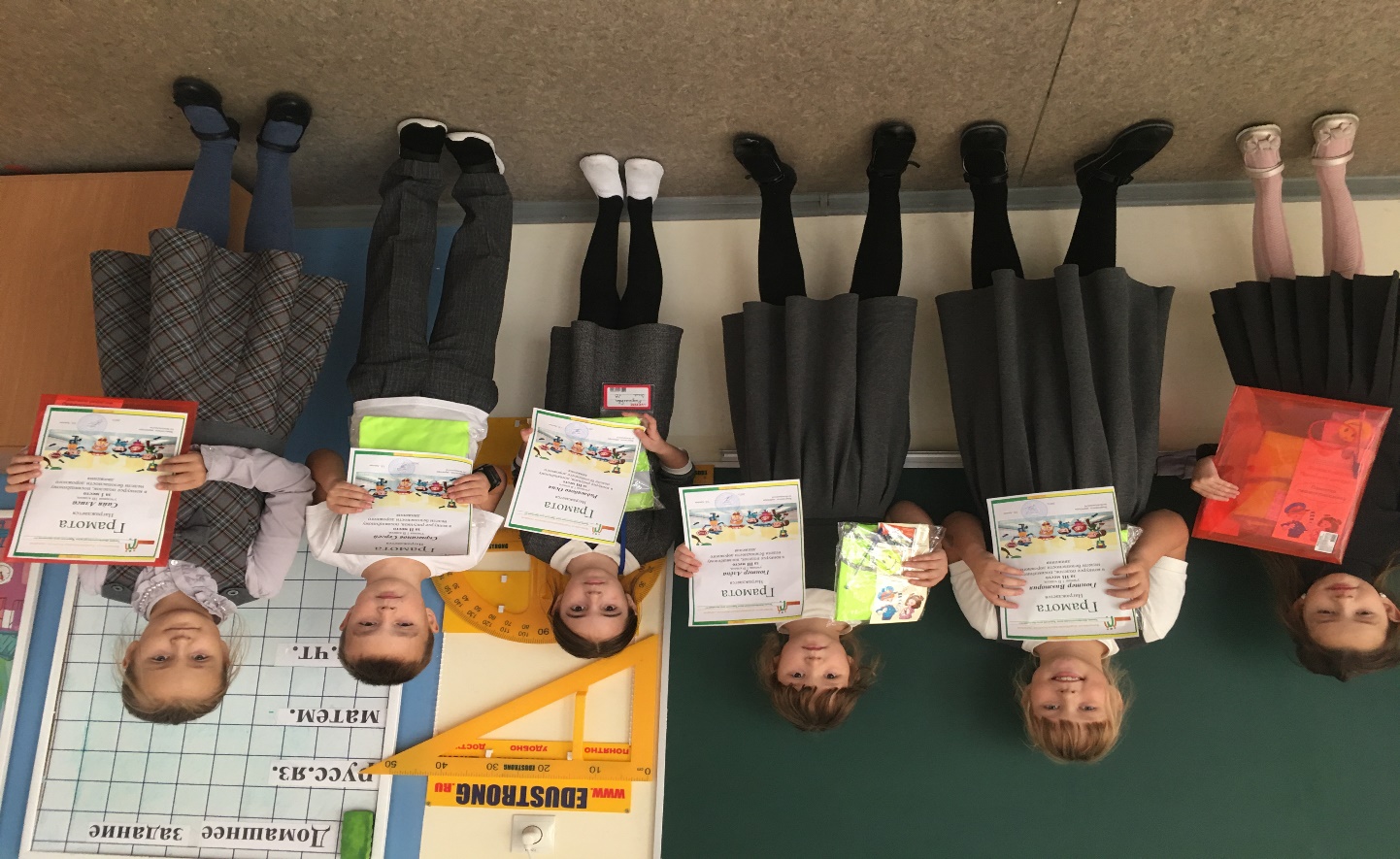 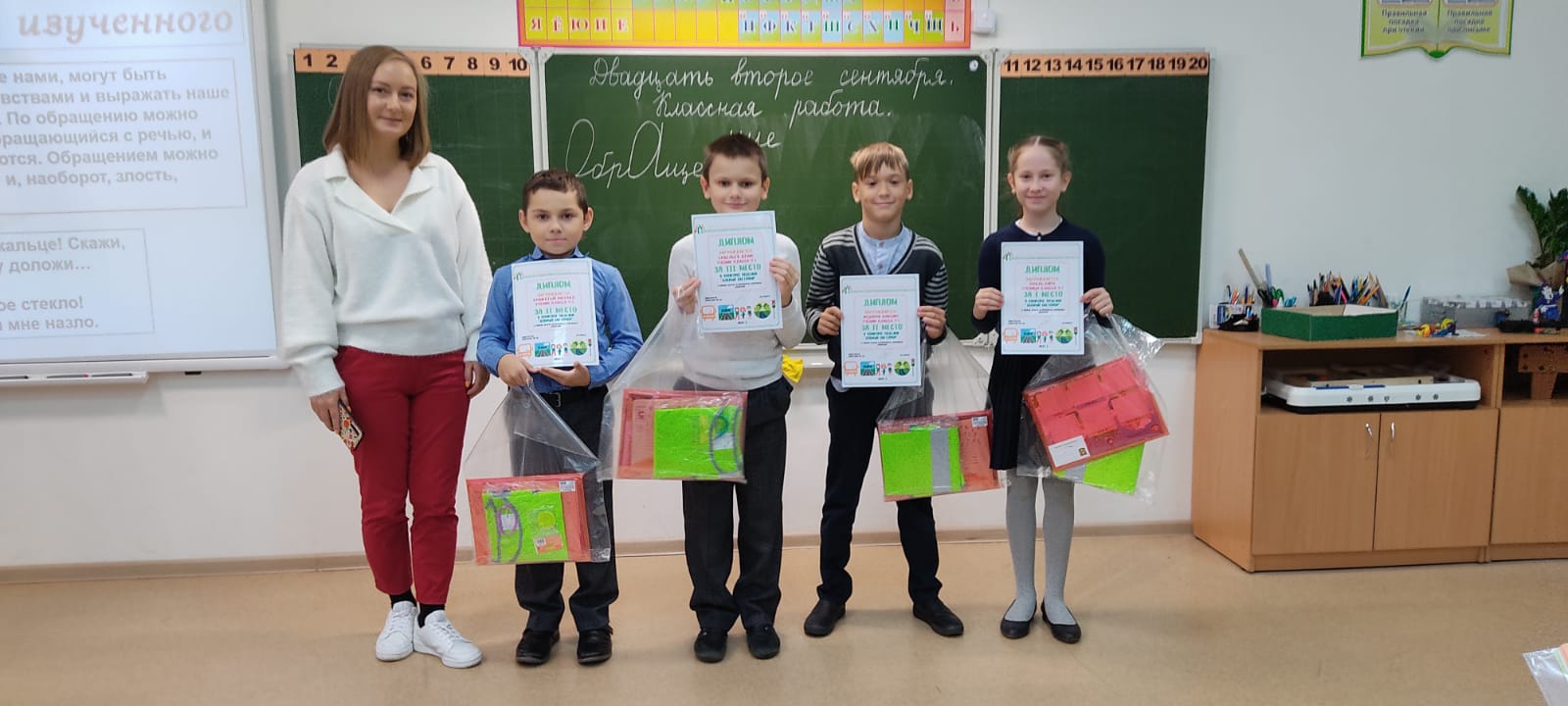 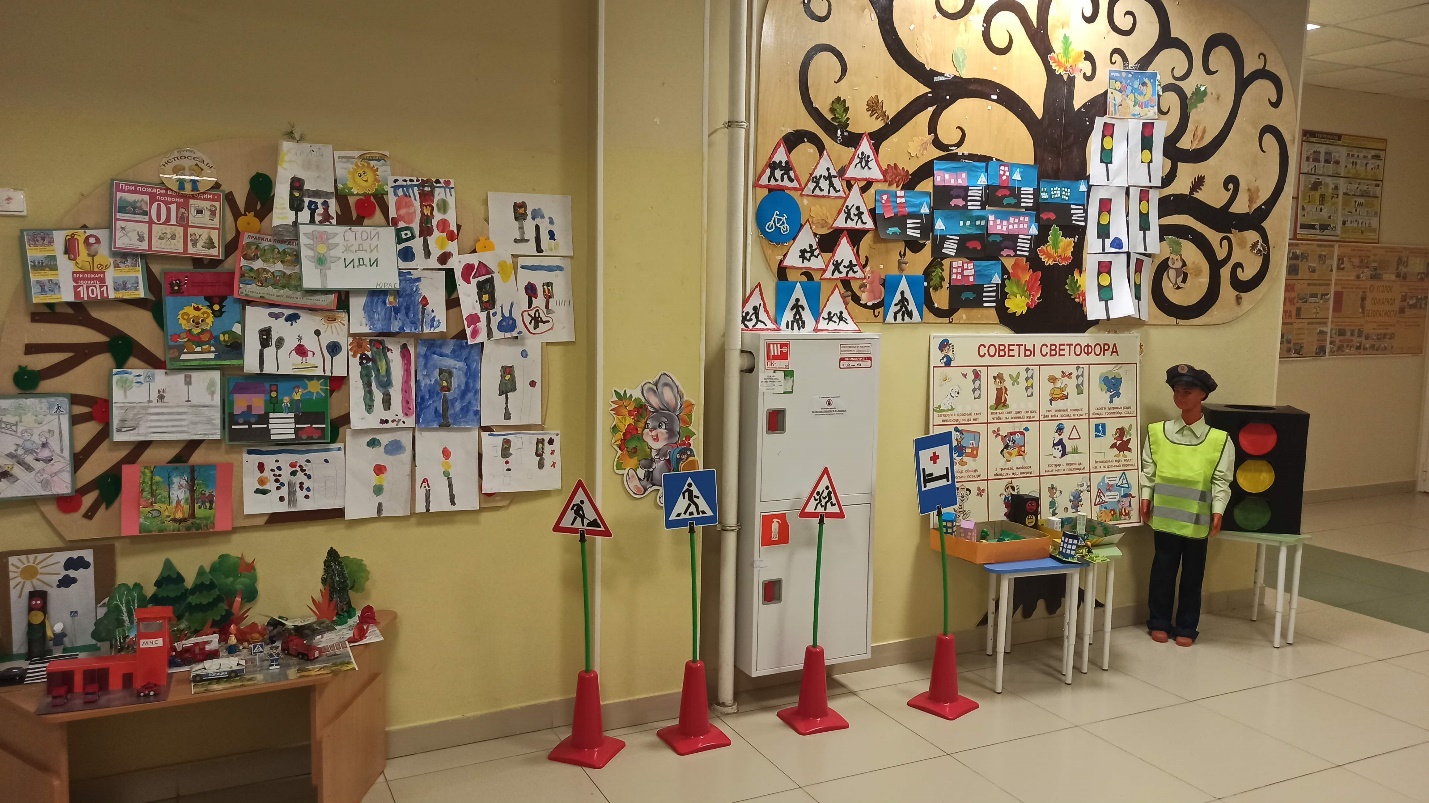 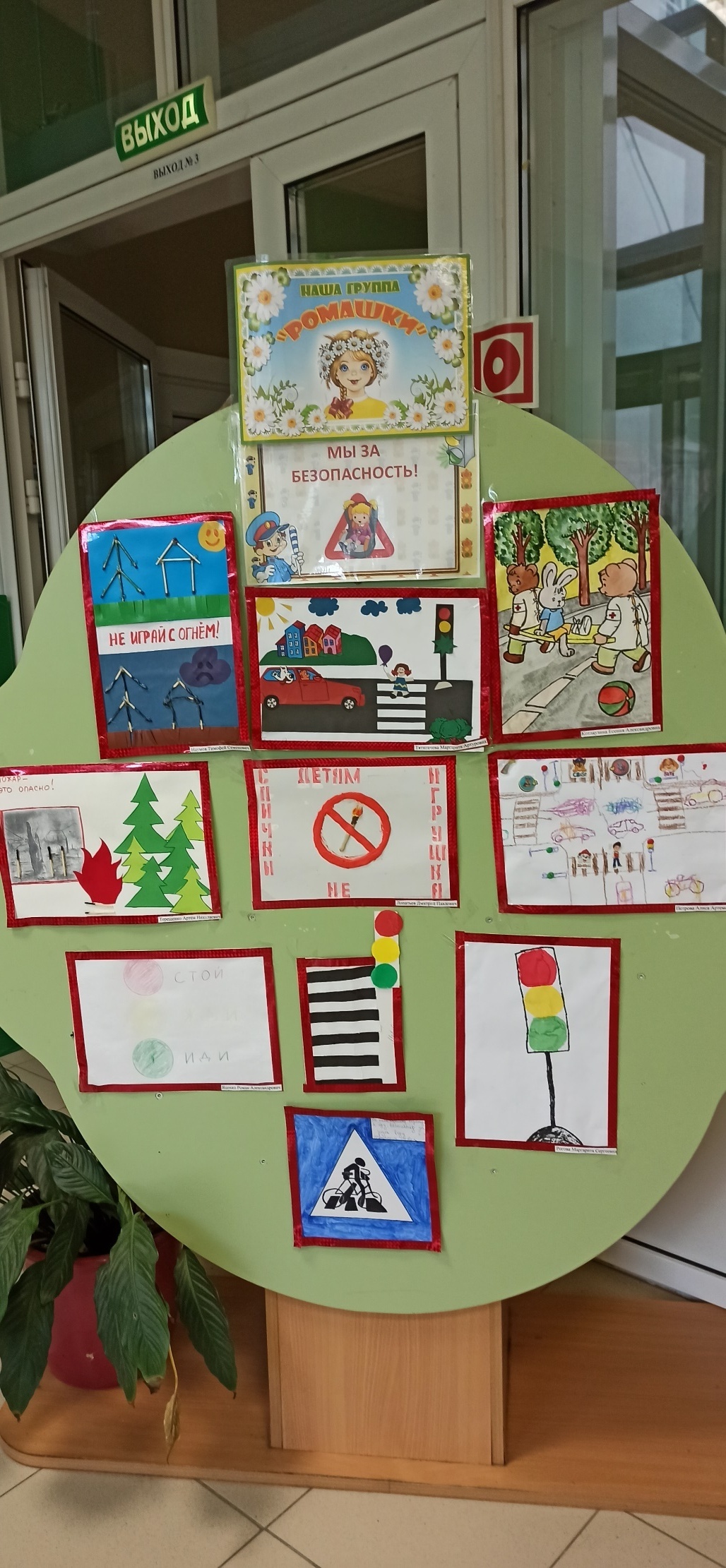 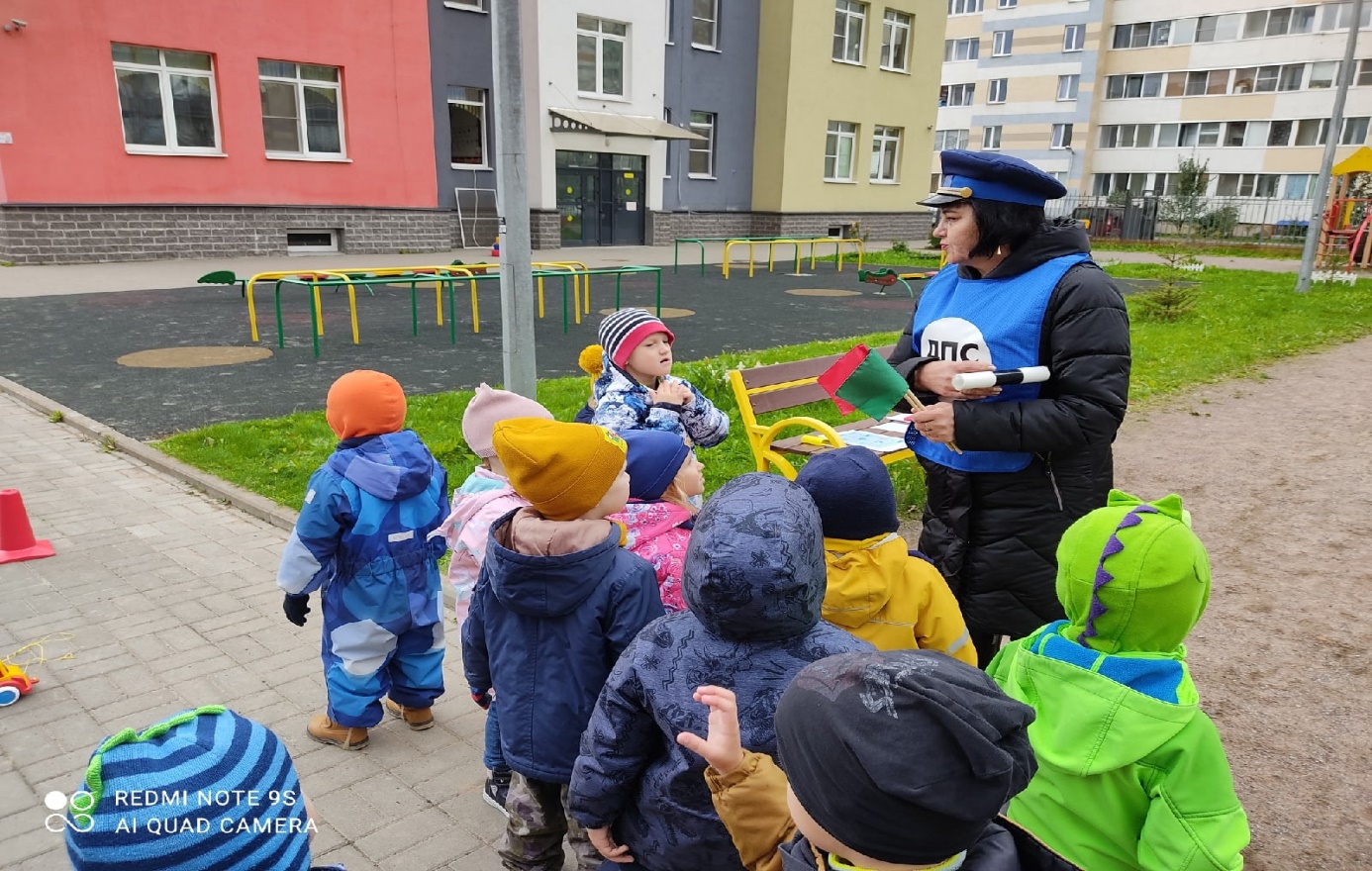 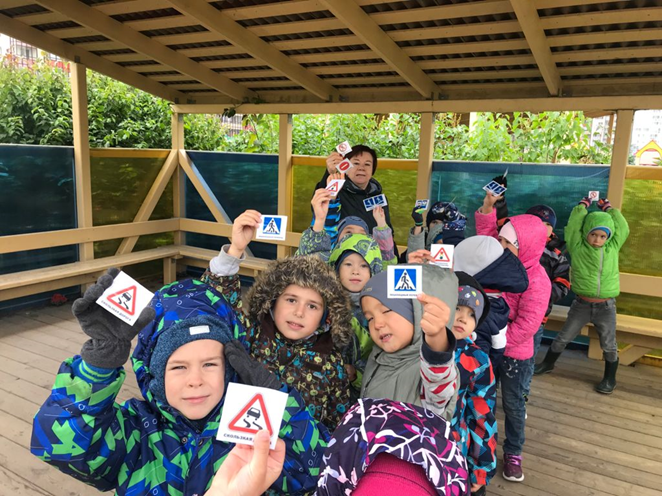 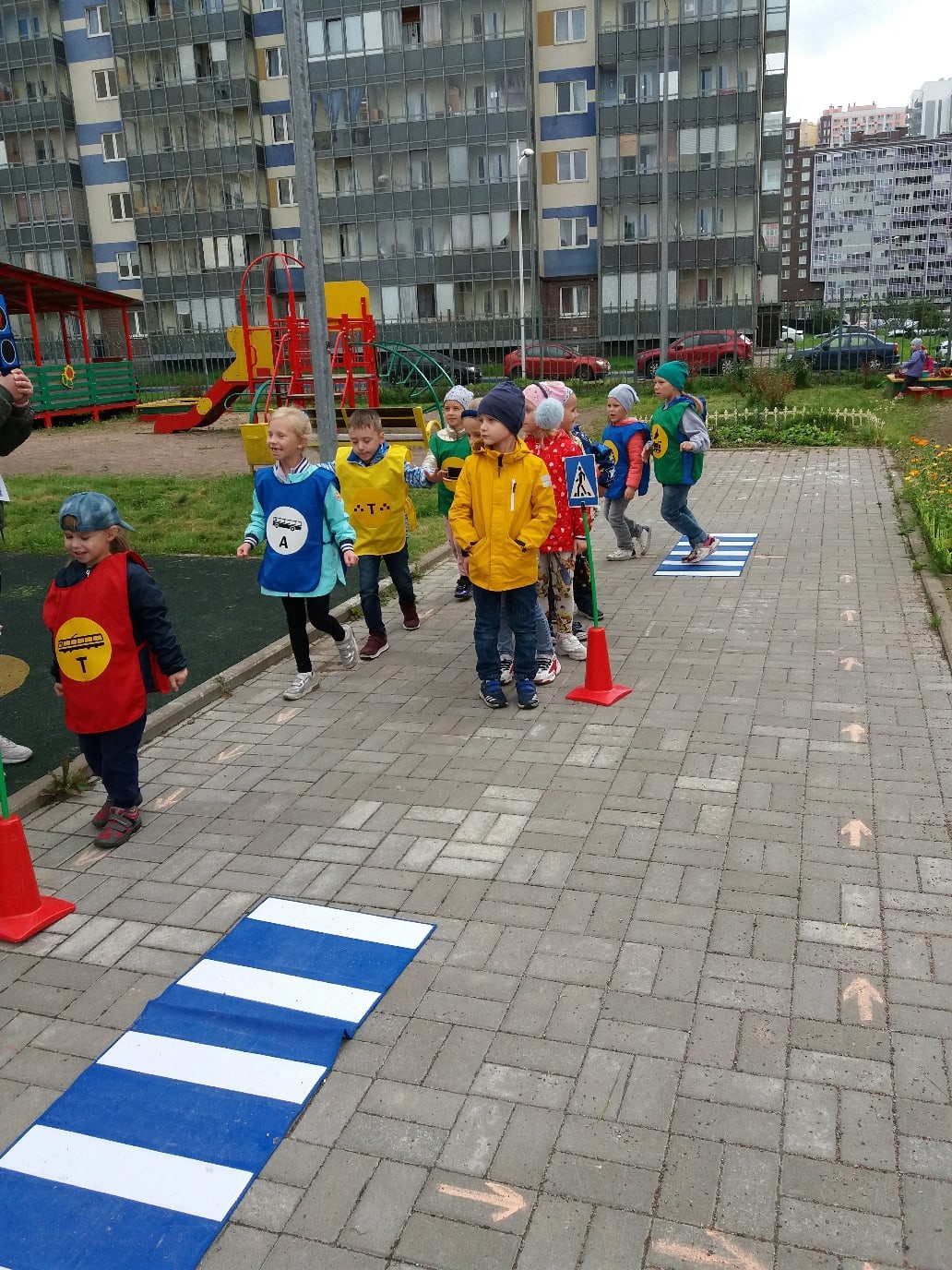 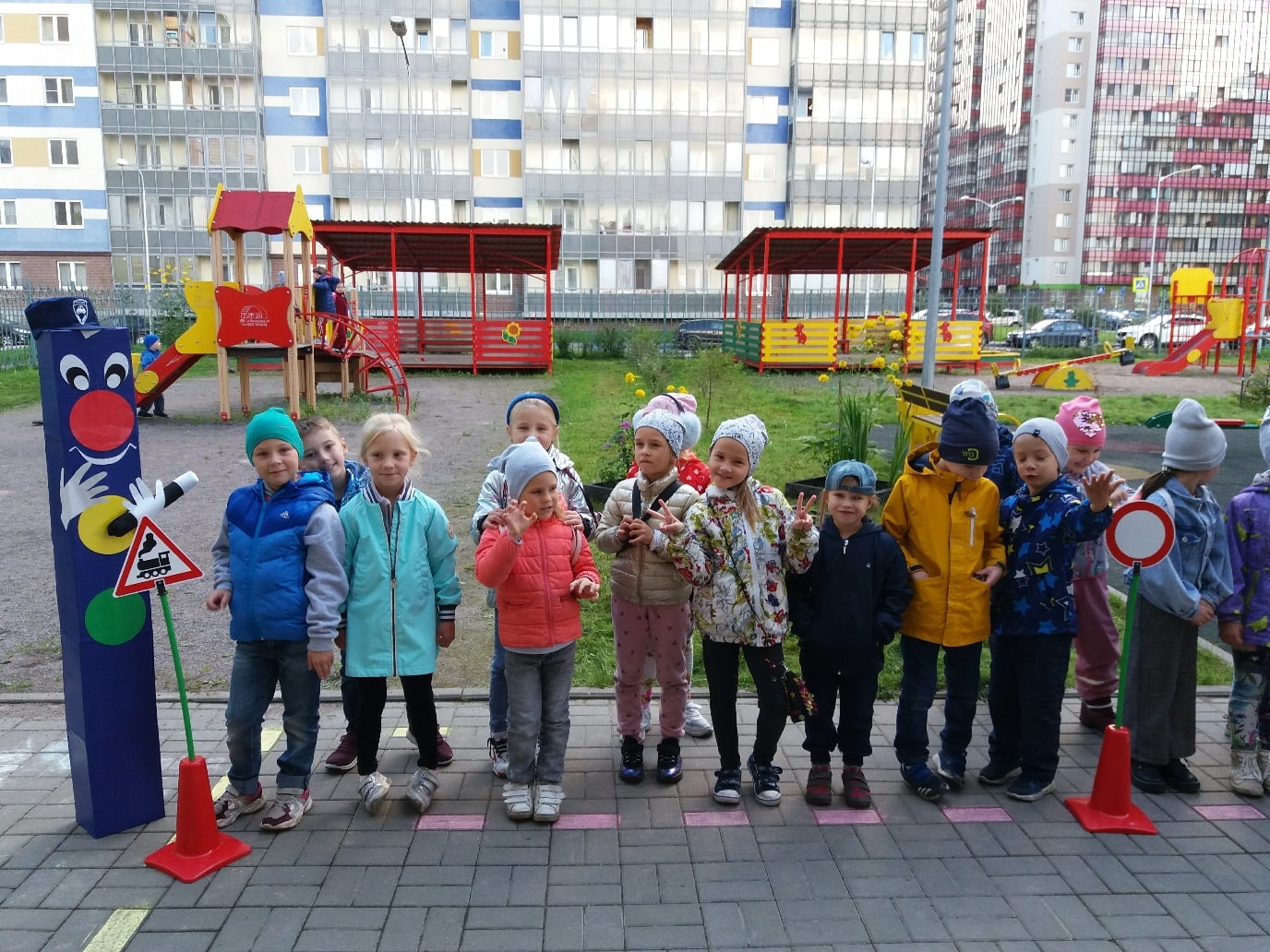 